CURRICULUM VITAE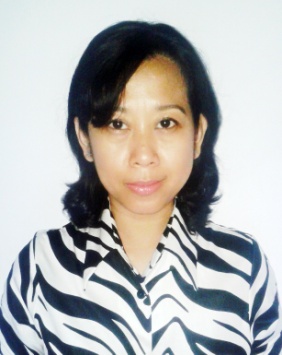 Stella Agustine R							Jl. Manggis 1 no 78  RT 11 RW 02Depok Jaya, Pancoran Mas Depok Email			: stellaagustine@gmail.comNo HP			: 08176744499Tempat Tgl lahir	: Surakarta, 1 Agustus 1972Jenis kelamin		: WanitaKewarganegaraan	: WNIPendidikan :1991-1992	Diploma 1 Tahun Sekretaris Dan Administrasi Perkantoran AISI Surakarta1991-1988	SMA negeri 4 Surakarta1985-1988	SMP Negeri 1 SurakartaPengalaman Kerja :-Thn 1992 Bekerja sebagai staf administrasi di PT.Sulindafin/shinta group Jakarta-Thn 1995 Bekerja sebagai staff di Kantor Ersucom Jakarta-Thn 2002 Bekerja di Yayasan Wahana Depok-Thn 2013 sebagai Independent Consultan PT Manulife Indonesia